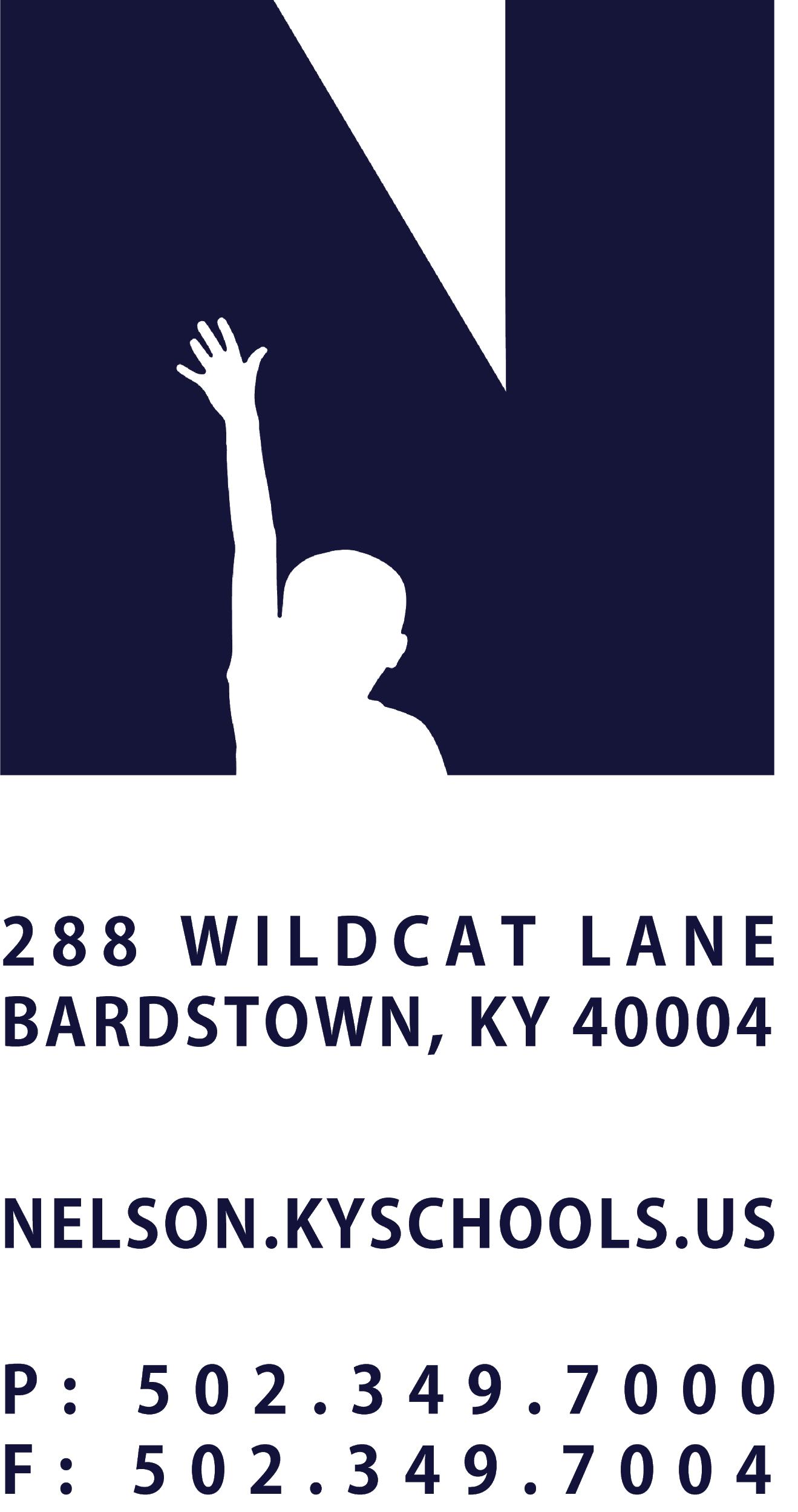 JOB TITLEMAINTENANCE TECHNICIAN IIREPORTS TODIRECTOR OF MAINTENANCE AND GROUNDSSALARY SCHEDULE/GRADEFACILITY SERVICESCONTRACTED DAYS AND/OR HOURS260 DAYS, 8 HOURS PER DAYEXEMPT STATUSNON-EXEMPTJOB CLASS CODE7444POSITION CLASSIFICATIONCLASSIFIEDDATE APPROVEDQUALIFICATIONSAny combination equivalent to: high school diploma, G.E.D. Certificate or demonstrated progress toward obtaining a G.E.D. as required by Kentucky law. Hold a Journey level License in HVAC, Electric, Plumbing or Wastewater. Hold a Valid Kentucky driver's license.POSITION SUMMARYPerform skilled maintenance, repair, and construction of District buildings and equipment in one or more craft or trade; Work independently in advanced trades such as  HVAC, Electric, Plumbing and Wastewater. DISTRICT AND SCHOOL PRIORITY ALIGNMENTAlign actions with district and school values and core priorities. Evaluated based on the efficacy of aligned actions. PERFORMANCE RESPONSIBILITIESPerform a variety of skilled work in the maintenance and repair of District facilities and equipment. Perform various refrigeration, plumbing, and heating-related duties; cut, thread, assemble and lay pipe; install, repair, and maintain various plumbing, heating and air conditioning fixtures; perform welding and metal fabrication; diagnose and repair electronic ignition systems for heaters, furnaces and hot water heaters.Obtain competitive prices for equipment and supplies needed by the District.Performs skilled maintenance and repair on mechanical and electrical equipment; test and replace circuits; coordinate emergency repairs and large complex projects; troubleshoot and correct defective switches, receptacles, ballast and other wiring; performs routine mechanical and electrical maintenance Operate a variety of equipment and machines including saws, drill presses and various hand and power tools to perform repair and maintenance work.Maintains tools and equipment in a safe, clean and proper working condition.Maintains various records related to labor, materials and work orders.Inspect locks for proper operation and implement a preventive maintenance program for locking mechanisms, panic bars, door closures and other hardware; re-key and re-pin locks as needed and maintain related charts and records.  Assist locksmith to install, adjust, repair and replace locks and door hardware.  Install, repair, and maintain gas and water lines, heating and cooling equipment, electrical fixtures and outlets; replace broken toilet seats, flush valve diaphragms, seals and gaskets; clean clogged drains, stop leaks, adjust water pressure and clean work area upon completion of work. Construct, install, and maintain roofs, furniture, fences, bookshelves, cabinets, shelving, chalkboards and bulletin boards.  Construct forms and metal work, pour concrete and perform finish work; perform masonry repair and construction with brick and block.  Meet assigned schedules and timelines.  May be asked to change schedule and/or work overtime with little or no notice.Observe legal and defensive driving practices.Keep company vehicle clean and presentable, track service needs and report to Transportation Director.Demonstrate regular attendance and punctuality.Adhere to the appropriate code of ethics.Perform other duties as assigned by the Principal, Director of Maintenance and Grounds, or Superintendent.KNOWLEDGE AND ABILITIESKnowledge of trade tools, equipment, materials, methods and techniques used in skilled and general maintenance and repair involving at least one of the following: electrical, heating and air conditioning, locksmithing, plumbing, carpentry, painting, or welding.Understand Federal, State and local building codes and regulations.Requirements of maintaining buildings and facilities in good repair. Requirements of maintaining school buildings in a safe, clean and orderly condition.  Basic record-keeping techniques.  Proper methods of storing equipment, materials and supplies. Proper lifting techniques.  PHYSICAL DEMANDSWork is performed while standing, sitting and/or walking.  Requires bending, squatting, crawling, climbing, and, reaching. Must have an adequate range of motion in the upper extremities. Persons performing service in this position classification will exert 75 to 100 pounds of force frequently to lift, carry, push, pull, or otherwise move objects. Exposure to hot, cold, wet, humid, or windy conditions caused by weather may occasionally be experienced.Requires the ability to communicate effectively using speech, vision and hearing. Requires activities involving being around moving machinery, exposure to marked changes in temperature and humidity, and exposure to dust, fumes and gases.